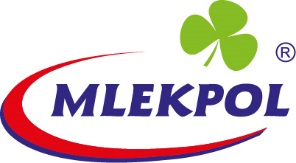 Mlekpol przystępuje do akcji #GaszynChallenge i wspiera leczenie małej HaniWykonywanie pompek lub przysiadów oraz przekazanie środków finansowych na leczenie dzieci, które zmagają się z rzadkimi chorobami – to główne założenia akcji #GaszynChallenge. Wyzwanie, które pierwotnie ukierunkowane było na pomoc dla Kubusia, cierpiącego na rdzeniowy zanik mięśni, swoim zasięgiem objęło już niemal cały kraj. Pojawiły się również nowe cele – m.in. zbiórka na leczenie małej Hani. Po nominacji ze strony Gminy Grajewo w pomoc dziewczynce zaangażowała się również SM Mlekpol.Nominację ze strony władz lokalnych Gminy Grajewo przyjęliśmy z dużą radością, a dołączenie  Mlekpolu do akcji #GaszynChallenge było naturalną decyzją. Cieszy nas ogromne zaangażowanie pracowników, niezależnie od zajmowanego stanowiska i miejsca pracy. Dotychczas w akcję włączyły się m.in. zakłady produkcyjne w Bydgoszczy, Mrągowie, Radomiu, Sokółce, Suwałkach, Sejnach i Kolnie. Pomoc najmłodszym nie jest nam obca – regularnie wspieramy lokalne inicjatywy angażujące dzieci i młodzież, szkoły specjalne, młodzieżowe kluby sportowe oraz domy dziecka i rodziny zastępcze. Czujemy dużą odpowiedzialność społeczną, ponieważ to my-dorośli, powinniśmy tworzyć odpowiednie warunki, aby zapewnić jak najpełniejszy rozwój młodego pokolenia – komentuje Edmund Borawski, prezes SM Mlekpol.Nagrania z wykonywanego zadania przez pracowników spółdzielni można zobaczyć w mediach społecznościowych – LINK. Do akcji sukcesywnie dołączają kolejne zakłady i pracownicy SM Mlekpol.Główne zasady akcji #GaszynChallengePrzystąpienie do wyzwania następuje po nominacji uzyskanej ze strony innego uczestnika akcji. Na zrealizowanie zadania otrzymuje się 48 godzin, a nominowani powinni wykonać przynajmniej 10 pompek lub przysiadów. Następnie należy wesprzeć zbiórkę kwotą min. 5 zł, a w przypadku odmówienia wykonywania ćwiczeń – kwotą 10 zł. Ostatnim etapem jest nominowanie kolejnych osób, firm lub instytucji.Akcję można śledzić pod adresem – https://www.siepomaga.pl/hania.Spółdzielnia Mleczarska Mlekpol w GrajewieSpółdzielnia Mleczarska Mlekpol w Grajewie to od lat niekwestionowany lider rodzimego mleczarstwa oraz jeden z dwudziestu największych przetwórców mleka w Europie. Jako pierwszy podmiot skupowy w Polsce SM Mlekpol w tym roku przekroczyła granicę 1,93 mld litrów skupionego mleka rocznie wyłącznie z własnej bazy skupowej. To ponad 5,3 milionów litrów mleka dziennie od 9500 producentów. Produkty Mlekpolu powstają w 13 nowoczesnych i wysoko wyspecjalizowanych zakładach produkcyjnych w: Grajewie, Zambrowie, Mrągowie, Kolnie, Sejnach, Bydgoszczy, Sokółce, Dąbrowie Białostockiej, Radomiu, Zwoleniu, Gorzowie Wielkopolskim i Suwałkach. Mlekpol w swojej ofercie posiada: mleko pasteryzowane i UHT, śmietany, śmietanki, napoje fermentowane, masło, twarogi, serki wiejskie i śmietankowe oraz sery żółte. Flagowymi markami Mlekpolu są: Łaciate, Maślanka Mrągowska, Milko, Mazurski Smak, Mlekpol, Rolmlecz oraz Białe.